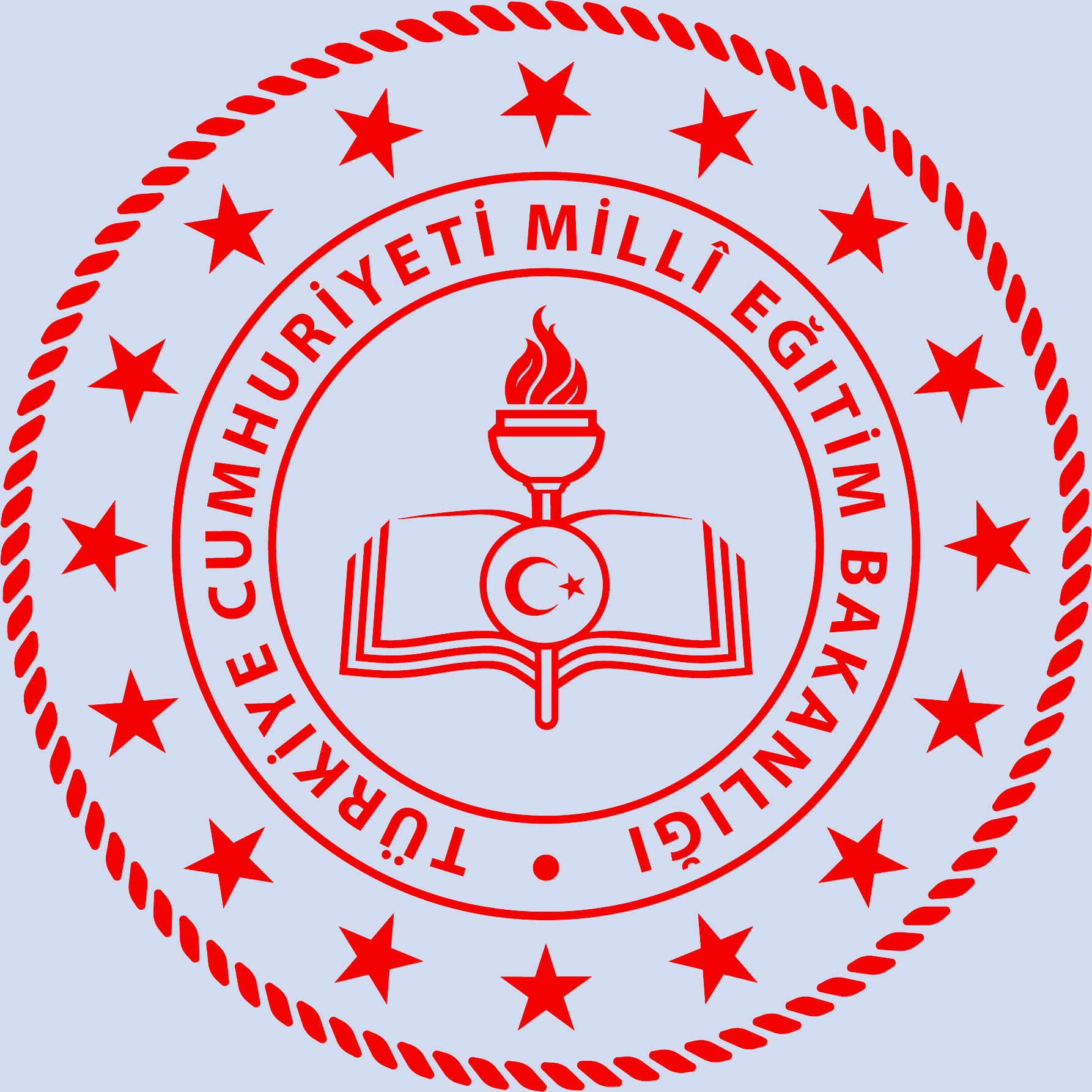 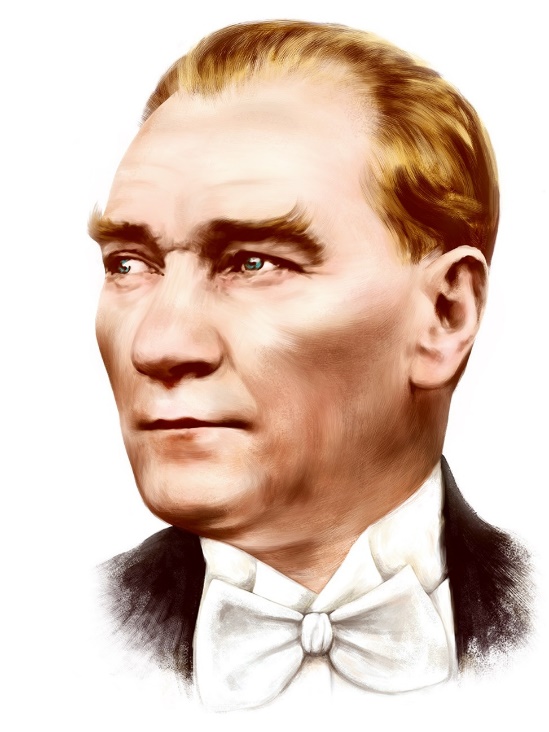 “Milli Eğitim'in gayesi; memlekete ahlâklı, karakterli, cumhuriyetçi, inkılâpçı, olumlu, atılgan, başladığı işleri başarabilecek kabiliyette, dürüst, düşünceli, iradeli, hayatta rastlayacağı engelleri aşmaya kudretli, karakter sahibi genç yetiştirmektir. Bunun için de öğretim programları ve sistemleri ona göre düzenlenmelidir. (1923)”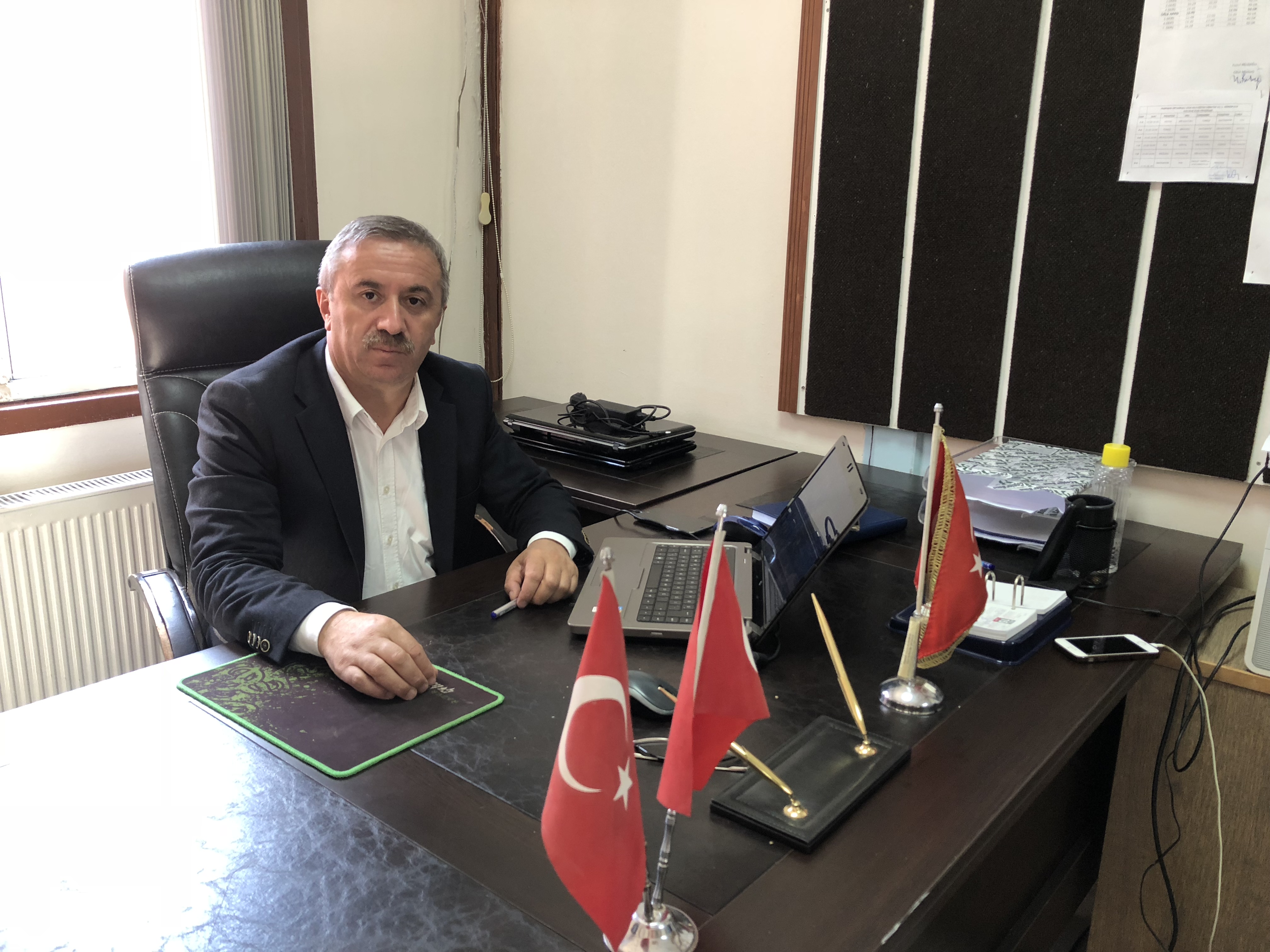           Bu çalışma artık bizim kurumsallaştığımızı, kurumsallaşmak zorunda olduğumuzu ve kurumsallaşmanın önemi için çok önemlidir. Kuruma yeni gelen müdür, öğretmen veya diğer personeller, kurumun stratejik planını bilirse daha verimli olacak, kurumu tanımış, misyonunu, zayıf ve güçlü yanlarını bilmiş olacaktır. Bütün bunlar kişiye göre yönetim tarzından kurtulup kurumsal hedeflere göre yönetim tarzının oturmasını sağlayacaktır.Kurumsallaşma, her işin amacı, aracı ve zamanının olduğunun bilinmesi yani bu işi ben şu araçla şu amaç için şu zamanda şu hedefe ulaşmak için yapmalıyım demektir. Örneğin öğrenme güçlüğü çeken bir öğrenci çeşitli tanıma sorularıyla tanınmalı, bu tanımadaki amacın öğrencinin öğrenmesindeki belli güçlükleri tanımak ve öğrencinin kendisine, ailesine, devletine yararlı bir birey haline getirmek olduğu işin başında belirlenmelidir.İlçemiz Korgan’ın en eski okullarından olan Yenipınar İlkokulu 1952 yılından beri eğitim öğretim faaliyetlerini idare, öğretmen, öğrenci ve velileri ile koordineli bir şekilde yürüterek, daima olumlu sonuçlar alabilmiştir.	Bilgi ve teknolojik yeniliklerle hızla gelişen, küreselleşen dünyamızda tüm personeli ile özverili, planlı, programlı çalışmak, eleştiri ve yeniliklere açık olmak suretiyle hizmet sunduğumuz eğitim-öğretim alanında kaliteyi artırmak vazgeçilmez temel unsurlarımızdandır. Bu temel unsur doğrultusunda, 2019-2023 yılları arasında hedeflediğimiz ölçülebilir, maliyetlendirilebilir  ve değerlendirilebilir çalışmaları kapsayacak stratejik planımız hazırlanmıştır. Stratejik planımızın tam katılımla uygulanarak, öngörülen zamanda tamlanıp, diğer okullarımıza da örnek teşkil etmesi dileği ile planlama sürecinde emeği geçenlere teşekkür eder, başarılar dilerim    Yusuf BELDAĞLI                                                                               Okul MüdürüİÇİNDEKİLERMüdür Sunuşu	Hata! Yer işareti tanımlanmamış.İÇİNDEKİLER	4BÖLÜM I	Hata! Yer işareti tanımlanmamış.GİRİŞ	Hata! Yer işareti tanımlanmamış.5PLAN HAZIRLIK SÜRECİ	Hata! Yer işareti tanımlanmamış.5STRATEJİK PLAN ÜST KURULU	8BÖLÜM II	Hata! Yer işareti tanımlanmamış.9DURUM ANALİZİ	Hata! Yer işareti tanımlanmamış.9Okulun Kısa Tanıtımı	Hata! Yer işareti tanımlanmamış.9Okulun Mevcut Durumu: Temel İstatistikler	Hata! Yer işareti tanımlanmamış.10Okul Künyesi	Hata! Yer işareti tanımlanmamış.11Çalışan Bilgileri	Hata! Yer işareti tanımlanmamış.12Okulumuz Bina ve Alanları	Hata! Yer işareti tanımlanmamış.12Sınıf ve Öğrenci Bilgileri	Hata! Yer işareti tanımlanmamış.13Donanım ve Teknolojik Kaynaklarımız	Hata! Yer işareti tanımlanmamış.14Gelir ve Gider Bilgisi	Hata! Yer işareti tanımlanmamış.14PAYDAŞ ANALİZİ	Hata! Yer işareti tanımlanmamış.15GZFT (Güçlü, Zayıf, Fırsat, Tehdit) Analizi	Hata! Yer işareti tanımlanmamış.28Gelişim ve Sorun Alanlarımız	Hata! Yer işareti tanımlanmamış.33BÖLÜM III	Hata! Yer işareti tanımlanmamış.36MİSYON, VİZYON VE TEMEL DEĞERLER	Hata! Yer işareti tanımlanmamış.36TEMEL DEĞERLERİMİZ	Hata! Yer işareti tanımlanmamış.38BÖLÜM IV	Hata! Yer işareti tanımlanmamış.40AMAÇ, HEDEF VE EYLEMLER	Hata! Yer işareti tanımlanmamış.40TEMA I: EĞİTİM VE ÖĞRETİME ERİŞİM	Hata! Yer işareti tanımlanmamış.40Stratejik Amaç 1	Hata! Yer işareti tanımlanmamış.40TEMA II: EĞİTİM VE ÖĞRETİMDE KALİTENİN ARTIRILMASI	Hata! Yer işareti tanımlanmamış.43Stratejik Amaç 2	Hata! Yer işareti tanımlanmamış.43TEMA III: KURUMSAL KAPASİTE	Hata! Yer işareti tanımlanmamış.45Stratejik Amaç 3	Hata! Yer işareti tanımlanmamış.45V. BÖLÜM	Hata! Yer işareti tanımlanmamış.47MALİYETLENDİRME	Hata! Yer işareti tanımlanmamış.47VI. BÖLÜM	Hata! Yer işareti tanımlanmamış.48İZLEME VE DEĞERLENDİRME	Hata! Yer işareti tanımlanmamış.49BÖLÜM I: GİRİŞ ve PLAN HAZIRLIK SÜRECİOkulumuzun Stratejik Planına (2019-2023) Stratejik Plan Üst Kurulu ve Stratejik Planlama Ekibi tarafından, çalışma ve yol haritası belirlendikten sonra taslak oluşturularak başlanmıştır. Stratejik Planlama Çalışmaları kapsamında okul personelimiz içerisinden “Stratejik Plan Üst Kurulu” ve “Stratejik Planlama Ekibi” kurulmuştur. Önceden hazırlanan anket formlarında yer alan sorular katılımcılara yöneltilmiş ve elde edilen veriler birleştirilerek paydaş görüşleri oluşturulmuştur. Bu bilgilendirme ve değerlendirme toplantılarında yapılan anketler ve hedef kitleye yöneltilen sorularla mevcut durum ile ilgili veriler toplanmıştır.Stratejik planlama konusunda İl Milli Eğitim Müdürlüğü ve İlçe Milli Eğitim Müdürlüğü tarafından gerçekleştirilen seminerlere paydaş katılımı sağlanmıştır. Stratejik Plan hazırlama yasal nedenleri ve amaçları hakkındaki bilgilendirme, stratejik plan öğeleri ve planlama aşamalarına ilişkin konularda bilgiler alınmıştır.1.Hazırlık Analiz ÇalışmalarıStratejik planlama ekibi tarafından, tüm iç ve dış paydaşların görüş ve önerileri bilimsel yöntemlerle analiz edilerek planlı bir çalışmayla stratejik plan hazırlanmıştır. Bu çalışmalarda izlenen adımlar;1.Okulun var oluş nedeni (misyon), ulaşmak istenilen nokta  (vizyon) belirlenip okulumuzun tüm paydaşlarının görüşleri ve önerileri alındıktan da vizyona ulaşmak için gerekli olan stratejik amaçlar belirlendi. Stratejik amaçlar; a. Okul içinde ve faaliyetlerimiz kapsamında iyileştirilmesi, korunması veya önlem alınması gereken alanlarla ilgili olan stratejik amaçlar,b. Okul içinde ve faaliyetler kapsamında yapılması düşünülen yenilikler ve atılımlarla ilgili olan stratejik amaçlar,c. Yasalar kapsamında yapmak zorunda olduğumuz faaliyetlere ilişkin stratejik amaçlar olarak da ele alındı.2. Stratejik amaçların gerçekleştirilebilmesi için hedefler konuldu. Hedefler stratejik amaçla ilgili olarak belirlendi. Hedeflerin spesifik, ölçülebilir, ulaşılabilir, gerçekçi, zaman bağlı, sonuca odaklı, açık ve anlaşılabilir olmasına özen gösterildi. 3. Hedeflere uygun belli bir amaca ve hedefe yönelen, başlı başına bir bütünlük oluşturan,  yönetilebilir, maliyetlendirilebilir faaliyetler belirlendi. Her bir faaliyet yazılırken; bu faaliyet “amacımıza ulaştırır mı” sorgulaması yapıldı.4. Hedeflerin/faaliyetlerin gerçekleştirilebilmesi için sorumlu ekipler ve zaman belirtildi.5. Faaliyetlerin başarısını ölçmek için performans göstergeleri tanımlandı.6. Strateji, alt hedefler ve faaliyet/projeler belirlenirken yasalar kapsamında yapmak zorunda olunan faaliyetler, paydaşların önerileri, çalışanların önerileri, önümüzdeki dönemde beklenen değişiklikler ve GZFT (SWOT) çalışması göz önünde bulunduruldu.7. GZFT çalışmasında ortaya çıkan zayıf yanlar iyileştirilmeye, tehditler bertaraf edilmeye; güçlü yanlar ve fırsatlar değerlendirilerek kurumun faaliyetlerinde fark yaratılmaya çalışıldı; önümüzdeki dönemlerde beklenen değişikliklere göre de önlemler alınmasına özen gösterildi.8. Strateji, Hedef ve Faaliyetler kesinleştikten sonra her bir faaliyet maliyetlendirilmesi yapıldı.9. Maliyeti hesaplanan her bir faaliyetler için kullanılacak kaynaklar belirtildi.  Maliyeti ve kaynağı hesaplanan her bir faaliyet/projenin toplamları hesaplanarak bütçeler ortaya çıkartıldı.2. Stratejik Plan İçerik Oluşturma SüreciStratejik Plan hazırlamak üzere komisyon kurulmuştur. Bu komisyon hazırlık aşamasında elde edilen verileri bilimsel yöntemlerle değerlendirmiş, çalışmalarını yürütürken tamamen okulumuza özgün bir plan ortaya çıkarabilmek için çaba gösterilmiştir. Üst belgelerde yer alan politika ve stratejiler ışığında, alt birimlerden gelen stratejik planlar, paydaş analiz çalışmaları ve istatistikî verilerden de yararlanılarak stratejik plan taslağı hazırlanmıştır. Hazırlanan taslak plan, öneri ve görüşlerini almak üzere paydaşlara sunulmuştur. İnceleme süreci sonunda alınan paydaş görüşleri, Bakanlığımızın düzenlediği bilgilendirme değerlendirme toplantıları ve hizmetiçi eğitim seminerleri sonrasında plana son şekli verilmiştir. 3.Stratejik Planların Hazırlanmasında İzlenen YöntemStratejik Plan, mevcut durum analizi, paydaş görüş ve önerileri dikkate alınarak titiz bir çalışma sonunda hazırlanmıştır. Bu çalışmalar yapılırken;1. Kurumun varoluş nedeni (misyon), ulaşmak istenilen nokta  (vizyon) belirlendikten sonra bağlı kurumlarımızın görüşleri ve önerileri alınmıştır. Milli Eğitim Bakanlığımızın önerileri doğrultusunda temalar, temalarımızda yer alan kısa, orta ve uzun vadede vizyona ulaşmak için gerekli olan stratejik amaç, hedef ve stratejiler belirlenmiştir.a. Kurum içinde ve faaliyetlerimiz kapsamında iyileştirilmesi, korunması veya önlem alınması gereken alanlarla ilgili olan stratejik amaçlar,b. Kurum içinde ve faaliyetler kapsamında yapılması düşünülen yenilikler ve atılımlarla ilgili olan stratejik amaçlar,c. Yasalar kapsamında yapmak zorunda olduğumuz faaliyetlere ilişkin stratejik amaçlar olarak da ele alınmıştır.2. Stratejik amaçların gerçekleştirilebilmesi için hedefler konulmuştur. Hedefler stratejik amaçla ilgili olarak belirlenmiştir. Hedeflerin spesifik, ölçülebilir, ulaşılabilir, gerçekçi, zamana bağlı, sonuca odaklı, açık ve anlaşılabilir olmasına özellikle dikkat edilmiştir.3. Hedeflere uygun belli bir amaca ve hedefe yönelen, başlı başına bir bütünlük oluşturan,  yönetilebilir, maliyetlendirilebilir faaliyetler belirlenmiştir. Her bir faaliyet yazılırken; bu faaliyet “amacımıza ulaştırır mı ?” sorgulaması yapılmıştır.4. Faaliyetlerin gerçekleştirilebilmesi için sorumlu birimler ve zaman belirtilmiştir.5. Faaliyetlerin başarısını ölçmek için performans kriterleri tanımlanmıştır.6. Strateji, alt hedefler ve faaliyet/projeler belirlenirken yasalar kapsamında yapmak zorunda olunan faaliyetler, paydaşların önerileri, çalışanların önerileri, önümüzdeki dönemde beklenen değişiklikler ve GZFT (SWOT) çalışması göz önünde bulundurulmuştur.7. GZFT çalışmasında ortaya çıkan zayıf yönleri iyileştirilmeye, tehditler bertaraf edilmeye; güçlü yanlar ve fırsatlar değerlendirilerek kurumun faaliyetlerinde fark yaratılmaya; önümüzdeki dönemlerde beklenen değişikliklere göre de önlemler alınmaya çalışılmıştır.Yukarıdaki çalışmalar gerçekleştirildikten sonra Korgan İlkokulu Müdürlüğünün stratejik planını tamamlamak üzere çalışmalar yapılmıştır. Bilimsel yöntem kullanılarak stratejik yaklaşımlarda ortak hareket etmek üzere, üst belgelerdeki hedef ve politikalar ışığında, ilçemizin genel durumu, ekonomik şartları, doğal konumu, nüfus hareketleri, Okul Müdürlüğünün maddi kaynakları da dikkate alınarak önceliklerin belirlenmesi sağlanmıştırBÖLÜM II: DURUM ANALİZİDurum analizi bölümünde okulumuzun mevcut durumu ortaya konularak neredeyiz sorusuna yanıt bulunmaya çalışılmıştır. Bu kapsamda okulumuzun kısa tanıtımı, okul künyesi ve temel istatistikleri, paydaş analizi ve görüşleri ile okulumuzun Güçlü Zayıf Fırsat ve Tehditlerinin (GZFT) ele alındığı analize yer verilmiştir.Okulun Kısa Tanıtımı Okulumuz, Korgan İlçesi Yenipınar Mahallesi Hemütlü Kümeevleri Mevkiinde bulunmaktadır. Okulumuz Korgan İlçesi’nin en eski okullarından biridir. 1952 yılında iki derslikli olarak Findekse İlkokulu adıyla hizmete başlayan okulumuzun kapasitesi 1985 yılında iki ek derslikle artırılmıştır.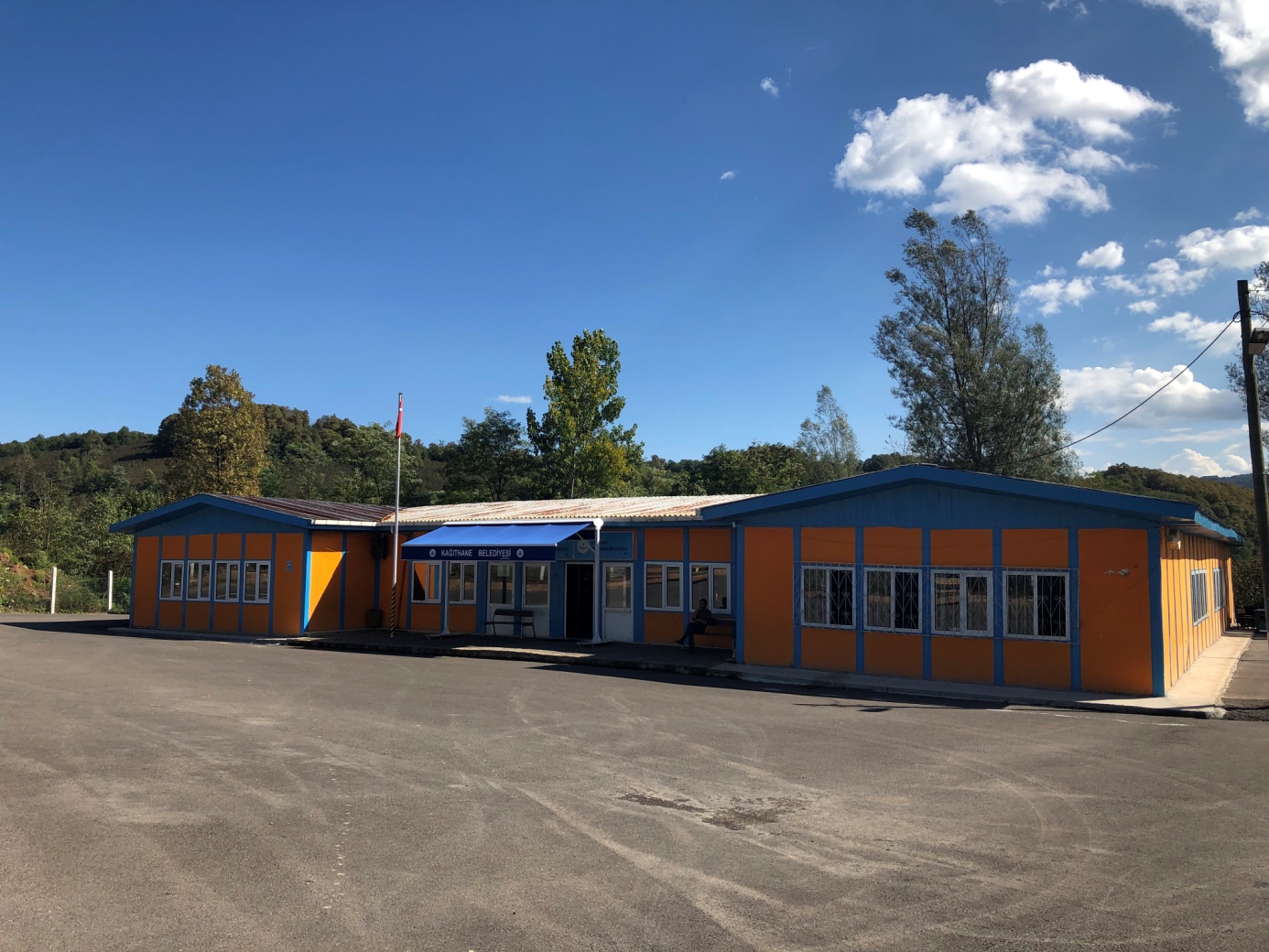 2004 yılında Valilik Makamı’nın 21/07/2004 tarih ve 13118 sayılı onayı ile ikinci kademe öğrencilerini de Kabul etmeye başlamıştır ve okulumuzun adı Yenipınar Mahallesi İlköğretim Okulu olarak değişmiştir. 2005 yılında taşıma merkezi okul olmuştur.Korgan İlçesi’nin en büyük mahallesi olan Yenipınar Mahallesi’nin yanı sıra Karakoyunlu, Aşağıkospınar Başköy, Durali, Büyükakçakese, Soğukpınar ve Tatarcık Mahalleleri’nin öğrencilerine de hizmet vermektedir.Mevcut binalarımızın biri prefabrik, diğeri beton binadır.2011 yılında derslik ihtiyacı ve bir anasınıfı açmak amacıyla 3 derslikli ek bina yapılmıştır. Ek binada yemekhane ve 3 sınıf vardır. Bu sınıfları ortaokul kullanmaktadır.2012 yılında uygulamaya konulan 4+4+4 kesintili eğitim yasası uyarınca okulumuz Yenipınar İlkokulu olarak bağımsız bir eğitim kurumu olmuştur.Okulumuzda öğrencilerimizin farklı alanlardaki gelişimini desteklemek üzere çeşitli etkinliklere (zeka oyunları, drama,şiir dinletisi, münazara…vb.), her yıl güncellenerek yürütülen farklı projelere yer verilmektedir.Yaparak ve yaşayarak öğrenmenin eğitimdeki öneminin bilincinde olan okulumuz, öğrenciyi eğitimin merkezine almayı hedeflemektedir. Demokratik bir yaşam biçimini benimseyerek hayatlarına geçirmeleri amacıyla öğrenciler okulumuzda söz ve karar sahibidir. Sporun bedensel ve ruhsal gelişimdeki yeri ve önemi nedeniyle, okulumuzda öğrencilerin oynayabilecekleri masa tenisi, voleybol ve basketbol sahaları bulunmaktadır. Öğrenciler boş zamanlarında bu alanları büyük bir keyif ve istekle kullanmaktadırlar. Özellikle masa tenisi alanında öğrencilerimiz oldukça başarılıdırlar.Velilerin okul ile işbirliğini geliştirebilmek, iletişimi artırabilmek, velinin öğrenci üzerinde daha çok ilgisini sağlayabilmek amaçlı, okulumuzda velilerimizle beraber gerçekleştirdiğimiz  etkinlikler düzenlenmektedir. Bu etkinliklerin başında velilerimize kitap okuma sevgisi ve alışkanlığını kazandırma amaçlı “Velimle Okuyorum” Projesi, velilerimizle beraber keyifli ve sosyal zaman geçirme amaçlı “Velimle Sinema Keyfi” Projesi gibi projeler yer almaktadır.Okulun Mevcut Durumu: Temel İstatistiklerOkul KünyesiOkulumuzun temel girdilerine ilişkin bilgiler altta yer alan okul künyesine ilişkin tabloda yer almaktadır.Temel Bilgiler Tablosu- Okul Künyesi Çalışan BilgileriOkulumuzun çalışanlarına ilişkin bilgiler altta yer alan tabloda belirtilmiştir.Çalışan Bilgileri TablosuOkulumuz Bina ve Alanları	Okulumuzun binası ile açık ve kapalı alanlarına ilişkin temel bilgiler altta yer almaktadır.Okul Yerleşkesine İlişkin Bilgiler Sınıf ve Öğrenci Bilgileri	Okulumuzda yer alan sınıfların öğrenci sayıları alttaki tabloda verilmiştir.Donanım ve Teknolojik KaynaklarımızTeknolojik kaynaklar başta olmak üzere okulumuzda bulunan çalışır durumdaki donanım malzemesine ilişkin bilgiye alttaki tabloda yer verilmiştir.Teknolojik Kaynaklar TablosuGelir ve Gider BilgisiOkulumuzun genel bütçe ödenekleri, okul aile birliği gelirleri ve diğer katkılarda dâhil olmak üzere gelir ve giderlerine ilişkin son iki yıl gerçekleşme bilgileri alttaki tabloda verilmiştir.PAYDAŞ ANALİZİKurumumuzun temel paydaşları öğrenci, veli ve öğretmen olmakla birlikte eğitimin dışsal etkisi nedeniyle okul çevresinde etkileşim içinde olunan geniş bir paydaş kitlesi bulunmaktadır. Paydaşlarımızın görüşleri anket, toplantı, dilek ve istek kutuları, elektronik ortamda iletilen önerilerde dâhil olmak üzere çeşitli yöntemlerle sürekli olarak alınmaktadır.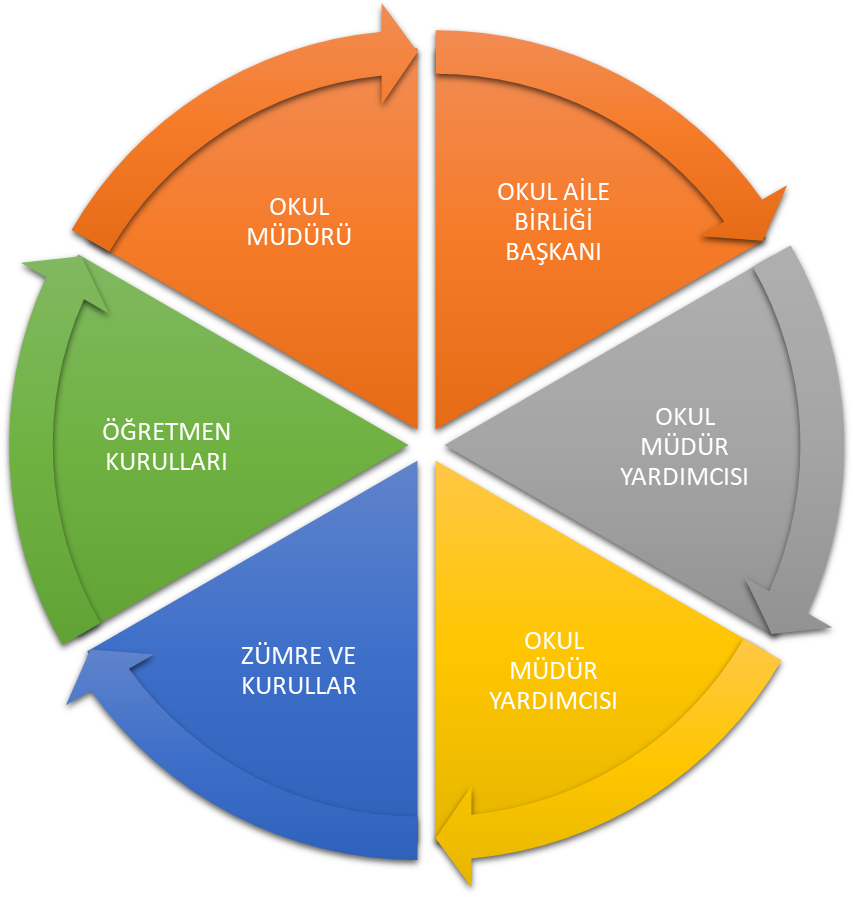 Yenipınar  İlkokulu Müdürlüğünün hizmet üretim sürecinde iş birliği yapması gereken kurum ve kişiler, temel ve stratejik ortaklar olarak tanımlanmıştır. Her zaman birlikte çalışmalar yürüterek beraber çalıştığımız kurumlar temel ortak, stratejik planımız doğrultusunda vizyonumuza ulaşırken yola birlikte devam ettiğimiz kurumlar ise stratejik ortak olarak belirtilmiştir. Stratejik planlama alt yapısını güçlendirme, farklı düşüncelerle zenginleştirme, paydaşların hangi yönlerinin stratejik plana katkı yapacağının belirlemek amacıyla iç ve dış paydaşlarımızın özelliklerine göre; Çalışan, Hizmet alan, Temel ortak, Stratejik ortak ve Tedarikçi olarak gruplandırılmıştır. Müdürlüğümüzün hizmet üretim sürecinde işbirliği yapması gereken kurum ve kişiler temel ortak ve stratejik ortaklarımızdır. Paydaş Görüşlerinin Alınması ve DeğerlendirilmesiKurum çalışanlarının ne gibi zorluklarla karşılaştığını belirleyen veriler elde etmek ve bunlar üzerinde istatistikî veri analizi yapmak amacıyla çalışanların memnuniyet ve algılarını ölçmeye yönelik anket çalışması yapılmıştır. Kurumda kadrolu çalışan 8 personel çalışma evreni olarak kabul edilmiştir. Bu nedenle olasılığa dayalı örneklem tekniklerinden “Tabakalı Örneklem Tekniği” kullanılmıştır. Kurum çalışanlarının görüşlerini değerlendirmek için “Likert Ölçek” kullanılmıştır. Bu ölçekle alınan veriler Güvenilirlik Analizi’nden geçirilmiş ve analizden geçen ölçümler için aritmetik ortalama bilimsel açıdan bir anlam ifade etmediğinden kategorilerine göre toplam değerleri alınıp “Kukla Değişkeni” atanmış ve kategorilerin “Mod” değeri esas alınarak yorumlanmıştır. En düşük görüşlerin, motivasyon ve tatmin, tanınma ve takdir konu başlıklarında olduğu görülmektedir. Soru başlıkları alt sorularla birlikte değerlendirildiğinde şu sonuçlara ulaşılmıştır:Liderlik özelliğini geliştirecek eğitim ortamının olmayışı,Kurum iş süreçlerinin geliştirilmesine olan ihtiyaç,Yöneticilerin öğrenen örgüt kültürünü benimsememiş olmaları,Kurumun işbirliği ve iletişime açık olmaması,İş süreçlerinin ekip çalışmasına uygun düzenlenmemesi,Kişisel ve meslekî gelişim konularında rehberlik ve hizmet içi eğitim faaliyetlerinin yetersizliği,Çalışanların görüş ve önerilerinin yeterince dikkate alınmaması,Çalışma ortamının fizikî açıdan yeterli düzeyde olması,Sosyal ve kültürel etkinliklerin yeterli düzeyde olmaması,Çalışanların motivasyon ve aidiyet duygularını geliştirecek yeterli düzeyde çalışma olmaması,Kurumda ödüllendirme sistemi sağlıklı işlememesi,Ödüllendirilme objektif ölçütlerle yapılmadığından çalışanların motivasyonunun olumsuz etkilenmesi,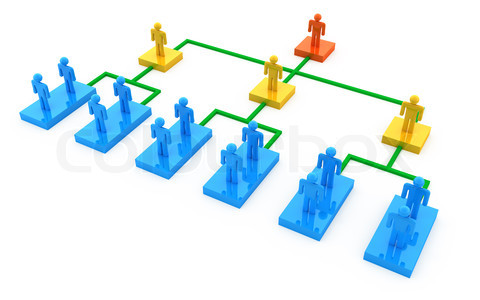 Teşkilat YapısıYENİPINAR  İLKOKULU MÜDÜRLÜĞÜ STRATEJİK PLANI (2019-2023) “ÖĞRETMEN GÖRÜŞ VE DEĞERLENDİRMELERİ” ANKET FORMU“ÖĞRETMEN GÖRÜŞ VE DEĞERLENDİRMELERİ” ANKETİ SONUÇLARI            Yenipınar  İlkokulu’nda öğretmenler arasında yapılan 13 sorudan oluşan 2019-2023 stratejik plan anketine 6 öğretmenin katılımı sağlanmıştır. Anket sonuçları aşağıda incelenmiştir;            Birinci soru ile okulda alınan kararlarda çalışanların ne kadar katkı sağladığı araştırılmaktadır. Ankete katılanların %83,3’ü   için okulda alınan kararlar çalışanların katkısıyla alınır.            İkinci soru ile kurumdaki duyuruların çalışanlara zamanında iletilmesi araştırılmaktadır. Ankete katılanların %50’si katılmakla birlikte %33,4 ‘ü kararsız kalmıştır. %16,6’sı okuldaki duyuruların  çalışanlara zamanında iletilmediğini belirtmiştir.            Üçüncü soru ile kurumdaki ödüllendirmelerin adil olması, tarafsızlık ve objektifliği araştırılmıştır. Ankete katılanların genel görüşü olumludur, %83,3  oranında kişi için ödüllendirmeler tarafsızdır. %16,7 lik kısım ödüllendirmelerin tarafsız olmadığını belirtmektedir.            Dördüncü soru ile öğretmenlerin okulda kendisini değerli bir üyesi olarak görmesi araştırılmıştır. Ankete katılanlardan % 50’si kısmen katılmakta,%33,4 katılıyorum derken, %16,6’sı kesinlikle katılıyorum diyerek kendisini değerli hissetmektedirler.            Beşinci soru okulun öğretmene kendini geliştirme imkanı konusunda ne verdiğini sormaktadır. %33,3lük bir oranla okulun öğretmenlere kendini geliştirme imkanı sağladığı kanaati vardır. %16,6’sı kararsızken %33,3’ü kısmen katıldığını belirtmiştir. %16,8’i ise okulun öğretmenlere geliştirme imkanı tanımadığını söylemiştir.            Altıncı soru ile okulun, teknik araç gereç yönünden yeterli donanıma sahip olması konusu araştırılmıştır. Ankete katılanların tamamı katılmadığını belirtmiştir. Okul teknik araç gereç yönünden yeterli donanıma sahip değildir.            Yedinci soru ile okulda çalışanlara yönelik sosyal ve kültürel faaliyetlerin düzenlenme durumu araştırılmıştır. Ankete katılanların %66,6 si sosyal ve kültürel faaliyetlerin düzenlendiği kanaatindedir. %16,6 kararsızım, %16,8  katılmıyorum oranlarına ulaşılmıştır.            Sekizinci soru ile okulda öğretmenler arasında ayrım yapılma durumu araştırılmıştır. Ankete katılanların %50’si kesinlikle katılıyorum, diğer %50’si katılmıyorum diyerek  öğretmenler arasında ayrım yapılmadığı görüşünü bildirmişlerdir..            Dokuzuncu soru ile okulun toplum üzerinde olumlu etki bırakacak çalışmaları araştırılmaktadır. Ankete katılanların %66,6’sı kısmen katılıyorum, %16,8’i kesinlikle katılıyorum derken %16,6’sı kararsız olduğunu belirtmiştir.            Onuncu soru ile yöneticilerin yaratıcı ve yenilikçi düşünceyi teşvik etmesi araştırılmıştır. Ankete katılanların %66,6’sı katılıyorum diyerek yöneticilerin yaratıcı düşünceleri teşvik ettiğin kanaatindedir.            On birinci soru ile yöneticilerin okulun vizyonunu ve stratejilerini çalışanlarıyla paylaşması durumu araştırılmaktadır. Ankete katılanların %66,6’sı  yöneticilerin, vizyon ve stratejilerini çalışanlarıyla paylaştığı kanaatindedir.            On ikinci soru ile okulda sadece öğretmenlerin kullanımına tahsis edilmiş yerlerin yeterliliği sorulmuştur. Ankete katılanların %50’si öğretmenlerin kullanımına tahsis edilmiş yerleri yeterli bulmamaktadır. %16,8’i katılıyorum, %16,6 kararsızım, %16,6’sı kısmen katılıyorum demiştir.            On üçüncü soru ile öğretmenlerin kendini yenilemesi ve geliştirmesi araştırılmıştır. Ankete katılanların tamamının kendini yenileme ve geliştirme içerisinde olduğu kanaatine varılmıştır.YENİPINAR İLKOKULU MÜDÜRLÜĞÜ STRATEJİK PLANI (2019-2023) “ÖĞRENCİ GÖRÜŞ VE DEĞERLENDİRMELERİ” ANKET FORMU“ÖĞRENCİ GÖRÜŞ VE DEĞERLENDİRMELERİ” ANKETİ SONUÇLARI            Yenipınar  İlkokulu’nda öğrenciler arasında yapılan 13 sorudan oluşan 2019-2023 stratejik plan anketine 61 öğrenci katılımı sağlanmıştır. Anket sonuçları aşağıda incelenmiştir;            Birinci soru ile öğrencilerin öğretmenleriyle ihtiyaç duyduğunda görüşmesi araştırılmıştır. Ankete katılanların  %80’lik bölümü öğretmenleriyle ihtiyaç duyduğunda görüşme imkanının olduğuna kanaat getirmiştir. %12.5 kararsız, %5 kısmen katılıyorum, %2.5 katılmıyorum şeklinde kanaat getirmişlerdir.            İkinci soru ile okul müdürüyle ihtiyaç duyulduğunda görüşülmesi konusu araştırılmıştır. Ankete katılanların %63’ü okul müdürüyle ihtiyaç duyduğunda görüşebildiği kanaatindedir. %21’i kararsız %8.5’i kısmen katılıyorum, %7.5’i katılmıyorum olarak sonuçlanmıştır.            Üçüncü soruda öğrencilerin, okulun rehberlik servisinden yeterince yararlanması durumu araştırılmıştır.  Okulumuzda rehberlik servisi olmadığı için ankete katılanların tamamı kesinlikle katılmıyorumu işaretlemiştir.            Dördüncü soruda öğrencilerin okula ilettikleri istek ve önerilerin dikkate alınma durumu araştırılmıştır. Ankete katılanların %67.5’ istek ve önerilerinin dikkate alındığı kanaatindedir. %18 kararsız, %10 kısmen katılıyorum, %4.5 katılmıyorum olarak sonuçlanmıştır.            Beşinci soruda öğrencilerin okulda kendilerini güvende hissetmesi durumu araştırılmıştır. Ankete katılanların %89’u okulda kendini güvende hissetmektedir.           Altıncı soruda öğrencilerle ilgili alınan kararlarda öğrencilerin görüşünün alınması durumu araştırılmıştır. Ankete katılanların %58.5’ görüşlerinin alındığı kanaatindedir.%18.5’ kararsız, %14 kısmen katılıyorum, %9 katılmıyorum olarak sonuçlanmıştır.            Yedinci soruda öğretmenlerin yeniliğe açık olan derslerin işlenişinde çeşitli yöntemlerin kullanılma durumu araştırılmıştır. Ankete katılanların %86’dan fazlası öğretmenlerin farklı yöntemlerle dersleri anlattığı kanaatindedir.            Sekizinci soruda derslerde konuya göre uygun araç gereç kullanılması durumu araştırılmıştır. Ankete katılanların %83’ü öğretmenlerin uygun araç gereçleri kullandığı kanaatindedir.            Dokuzuncu soruda tenefüslerde ihtiyaçlarını giderebilme durumları araştırılmıştır. Ankete katılanların %67.5 i tenefüslerde ihtiyaçlarını giderdikleri kanaatindedir. %18 i kararsız, %8 kısmen katılıyorum, %6 katılmıyorum olarak sonuçlanmıştır.            Onuncu soruda okulun temizlik durumu araştırılmıştır. Ankete katılanların %52’ si okulun temiz olduğuna kanaat getirmiştir. %23 kararsız, %11kısmen katılıyorum, %14 katılmıyorum olarak sonuçlanmıştır.             On birinci soruda okulun fiziki mekanlarının yeterlilik durumu araştırılmıştır. Anket katılanların %50.5’i fiziki mekanların yeterli olmadığı kanaatindedir. %21.5 kararsız, %15 kısmen katılıyorum, %13 katılıyorum olarak sonuçlanmıştır.             On ikinci soruda okul kantininde satılan malzemelerin %40,5 ‘i güvenli ve sağlıklı olduğunu söylerken, %21,5 kararsız olduğunu belirtmiştir. %15’i kısmen katılırken, %13’ü gıdaların sağlıksız ve güvensiz olduğu görüşündedir.             On üçüncü soruda sanatsal ve kültürel faaliyetlerin yeterince düzenlenmesi durumu araştırılmıştır. Anket sonuçlarına %82’si okuldaki sanatsal ve kültürel faaliyetlerden memnun oldukları kanaatindedirYENİPINAR İLKOKULU MÜDÜRLÜĞÜ STRATEJİK PLANI (2019-2023)“VELİ GÖRÜŞ VE DEĞERLENDİRMELERİ” ANKET FORMU“VELİ GÖRÜŞ VE DEĞERLENDİRMELERİ” ANKETİ SONUÇLARI            Yenipınar  İlkokulu’nda veliler arasında yapılan 13 sorudan oluşan 2019-2023 stratejik plan anketine 66 velinin katılımı sağlanmıştır. Anket sonuçları aşağıda incelenmiştir;            Birinci soruda okul çalışanlarıyla velilerin görüşme durumu araştırılmıştır. Ankete katılanların %82’si okul çalışanlarıyla rahatlıkla görüşebildiği kanaatindedir.            İkinci soruda velileri ilgilendiren okul duyurularını zamanında öğrenebilme durumu araştırılmıştır. Ankete katılanların %82’si okul duyurularını zamanında öğrenebildiği kanaatindedir.            Üçüncü soruda velilerin öğrencisiyle ilgili okul rehberlik servisinden hizmet alabilme durumu araştırılmıştır. Okulumuzda rehberlik servisi olmadığı için ankete katılan velilerin tamamı bu soruya katılmıyorum cevabını vermişlerdir.             Dördüncü soruda okula iletilen istek ve şikayetlerin dikkate alınma durumu araştırılmıştır. Ankete katılanların %63’ü istek ve şikayetlerinin dikkate alındığı kanaatindedir.             Beşinci soruda öğretmenlerin yeniliğe açık olarak derslerin işlenişinde farklı yöntemler kullanma durumu araştırılmıştır. Ankete katılanların %80’i öğretmenlerin yeniliğe açık olduğunu ve farklı yöntemler kullandığına kanaat getirmiştir.             Altıncı soruda okuldaki yabancı kişilere karşı güvenlik önlemi alınması durumu araştırılmıştır. Ankete katılanların %68’i güvenlik önlemlerinin yeterli olmadığı  kanaatindedir.             Yedinci soruda okulda velileri ilgilendiren kararlarda görüşlerinin önemsenmesi durumu araştırılmıştır. Ankete katılanların %71’i görüşlerinin dikkate alındığı kanaatindedir.             Sekizinci soruda velilerin e okul veli bilgilendirme sayfasını takip etmesi durumu araştırılmıştır. Ankete katılanların %73’ü e okul sayfasını takip ettiği kanaatindedir.             Dokuzuncu soruda velinin öğrencisinin, okulunu ve öğretmenini sevmesi durumu araştırılmıştır. Ankete katılanların %90’ı öğrencisinin okulu ve öğretmenini sevdiğine kanaat getirmiştir.              Onuncu soruda okulun teknik araç gereç yönünden yeterliliği araştırılmıştır. Ankete katılanların %87’si okulun teknik araç gereç yönünden yeterli olmadığı  kanaatindedir.              On birinci soruda okulun bakım ve temizliği araştırılmıştır. Ankete katılanların %60’ı okulun temizliğinin yeterli olduğu kanaatindedir.              On ikinci soruda okulun bina ve fiziki imkanlarının yeterli olması durumu araştırılmıştır. Ankete katılanların %78’i okulun fiziki imkanlarının yeterli olmadığı  kanaatindedir.             On üçüncü soruda okuldaki sanatsal ve kültürel faaliyetlerin yeterliliği araştırılmıştır. Ankete katılanların %56’sı sanatsal ve kültürel faaliyetlerin yeterli olduğu kanaatindedir.GZFT (Güçlü, Zayıf, Fırsat, Tehdit) Analizi *Okulumuzun temel istatistiklerinde verilen okul künyesi, çalışan bilgileri, bina bilgileri, teknolojik kaynak bilgileri ve gelir gider bilgileri ile paydaş anketleri sonucunda ortaya çıkan sorun ve gelişime açık alanlar iç ve dış faktör olarak değerlendirilerek GZFT tablosunda belirtilmiştir. Dolayısıyla olguyu belirten istatistikler ile algıyı ölçen anketlerden çıkan sonuçlar tek bir analizde birleştirilmiştir.Kurumun güçlü ve zayıf yönleri donanım, malzeme, çalışan, iş yapma becerisi, kurumsal iletişim gibi çok çeşitli alanlarda kendisinden kaynaklı olan güçlülükleri ve zayıflıkları ifade etmektedir ve ayrımda temel olarak okul müdürü/müdürlüğü kapsamından bakılarak iç faktör ve dış faktör ayrımı yapılmıştır. İçsel Faktörler Güçlü YönlerZayıf YönlerDışsal Faktörler FırsatlarTehditler Gelişim ve Sorun AlanlarıGelişim ve sorun alanları analizi ile GZFT analizi sonucunda ortaya çıkan sonuçların planın geleceğe yönelim bölümü ile ilişkilendirilmesi ve buradan hareketle hedef, gösterge ve eylemlerin belirlenmesi sağlanmaktadır. Gelişim ve sorun alanları ayrımında eğitim ve öğretim faaliyetlerine ilişkin üç temel tema olan Eğitime Erişim, Eğitimde Kalite ve kurumsal Kapasite kullanılmıştır. Eğitime erişim, öğrencinin eğitim faaliyetine erişmesi ve tamamlamasına ilişkin süreçleri; Eğitimde kalite, öğrencinin akademik başarısı, sosyal ve bilişsel gelişimi ve istihdamı da dâhil olmak üzere eğitim ve öğretim sürecinin hayata hazırlama evresini; Kurumsal kapasite ise kurumsal yapı, kurum kültürü, donanım, bina gibi eğitim ve öğretim sürecine destek mahiyetinde olan kapasiteyi belirtmektedir.Yenipınar  İlkokulu 2019-1023 Stratejik Plan hazırlıkları kapsamında, gelişim alanları üst politika belgeleri ile uyumlu olarak, mevcut durumumuzdan hareketle şu şekilde belirlenmiştir.Gelişim ve Sorun AlanlarımızBÖLÜM III: MİSYON, VİZYON VE TEMEL DEĞERLEROkul Müdürlüğümüzün Misyon, vizyon, temel ilke ve değerlerinin oluşturulması kapsamında öğretmenlerimiz, öğrencilerimiz, velilerimiz, çalışanlarımız ve diğer paydaşlarımızdan alınan görüşler, sonucunda stratejik plan hazırlama ekibi tarafından oluşturulan Misyon, Vizyon, Temel Değerler; Okulumuz üst kurulana sunulmuş ve üst kurul tarafından onaylanmıştır.MİSYONUMUZ 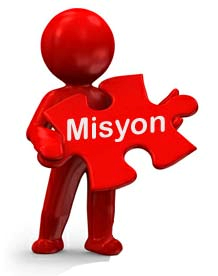 VİZYONUMUZ 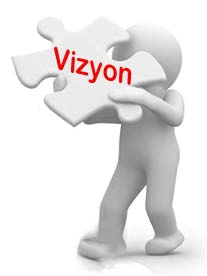 TEMEL DEĞERLERİMİZ BÖLÜM IV: AMAÇ, HEDEF VE EYLEMLERTEMA I: EĞİTİM VE ÖĞRETİME ERİŞİMEğitim ve öğretime erişim okullaşma ve okul terki, devam ve devamsızlık, okula uyum ve oryantasyon, özel eğitime ihtiyaç duyan bireylerin eğitime erişimi, yabancı öğrencilerin eğitime erişimi ve hayatboyu öğrenme kapsamında yürütülen faaliyetlerin ele alındığı temadır.Stratejik Amaç Bütün bireylerin eğitim ve öğretime eşit şartlar altında erişmesini sağlayarak, okulumuzdaki eğitimin kalitesini ve başarıyı arttırmak.Stratejik Hedef 1.          Öğrenci başarısını bireysel olarak sürekli artan seviyede tutmak.Stratejik Hedef 2.          Eğitim kurumlarımızda sosyal-kültürel ve sportif faaliyetleri artırmak.Stratejik Hedef 3.          Tüm öğrencilerimize yaşamın en temel gereklerinden  olan “öğrenmeyi öğrenme” bilincini aşılamak ve öğrenmeyi sevdirebilmek.Stratejik Hedef 4.Öğrenci başarısını arttırmada veli desteğini sağlamakPerformans Göstergeleri EylemlerTEMA II: EĞİTİM VE ÖĞRETİMDE KALİTENİN ARTIRILMASIEğitim ve öğretimde kalitenin artırılması başlığı esas olarak eğitim ve öğretim faaliyetinin hayata hazırlama işlevinde yapılacak çalışmaları kapsamaktadır. Bu tema altında akademik başarı, sınav kaygıları, sınıfta kalma, ders başarıları ve kazanımları, disiplin sorunları, öğrencilerin bilimsel, sanatsal, kültürel ve sportif faaliyetleri ile istihdam ve meslek edindirmeye yönelik rehberlik ve diğer mesleki faaliyetler yer almaktadır. Stratejik Amaç          Kayıt alanımızdaki  çocukların tümünün okullaşmasını sağlamak. Her bireyin iyi bir vatandaş olması için, bilimsel düşünceyi rehber edinmiş, demokrasi kültürü ve değerlerini benimsemiş, insan haklarına saygılı, ruhsal, bedensel ve zihinsel yönden sağlıklı bireyler yetiştirmek.Stratejik Hedef 1.          Kurumumuzdaki sürekli devamsız öğrenci sayısını ve devamsızlık oranını plan dönemi sonuna kadar minimum seviyeye çekmekStratejik Hedef 2.          Okulumuz öğrencilerinde demokrasi kültürünün oluşmasını sağlamak; evrensel değerleri benimseyen nesiller yetiştirilmesine yönelik, etkinlikleri artırmakStratejik Hedef 3.           Güvenli ve şiddetten uzak eğitim ortamları sağlayarak okulumuzda şiddet ve şiddete kaynaklık eden olay sayısını minimumda tutmak.Stratejik Hedef 4.           Okulumuzdaki öğrencilerin, sağlıklı bireyler olarak yetişmesini sağlamak.Performans GöstergeleriEylemlerTEMA III: KURUMSAL KAPASİTEStratejik Amaç           Okulumuzun eğitim ortamları, fiziki mekanları, kaynak ve ekipmanları ile TKY standartlarını yakalamak.Stratejik Hedef 1.          Okulumuzun eğitim ortamları, fiziki mekanları, kaynak ve ekipman  imkanlarını öğrenci ihtiyaçları doğrultusunda arttırarak TKY standartlarını yakalamak.Stratejik Hedef 2.          Okul bahçesini düzenleyip güzelleştirmekStratejik Hedef 3.         Okulda daha temiz (hijyenik ) bir ortamın oluşturulması ve okulda oluşabilecek “küçük sağlık sorunları” esnasında faydalanılabilecek   ilk yardım dolabının malzemelerinin tamamlanması.Performans GöstergeleriEylemlerV. BÖLÜM: MALİYETLENDİRME2019-2023 Stratejik Planı Faaliyet/Proje Maliyetlendirme TablosuVI. BÖLÜM: İZLEME VE DEĞERLENDİRMEOkulumuz Stratejik Planı izleme ve değerlendirme çalışmalarında 5 yıllık Stratejik Planın izlenmesi ve 1 yıllık gelişim planın izlenmesi olarak ikili bir ayrıma gidilecektir. Stratejik planın izlenmesinde 6 aylık dönemlerde izleme yapılacak denetim birimleri, il ve ilçe millî eğitim müdürlüğü ve Bakanlık denetim ve kontrollerine hazır halde tutulacaktır.Yıllık planın uygulanmasında yürütme ekipleri ve eylem sorumlularıyla aylık ilerleme toplantıları yapılacaktır. Toplantıda bir önceki ayda yapılanlar ve bir sonraki ayda yapılacaklar görüşülüp karara bağlanacaktır. İzleme, stratejik planın uygulanmasının sistematik olarak takip edilmesi ve raporlanması anlamını taşımaktadır. Değerlendirme ise, uygulama sonuçlarının amaç ve hedeflere kıyasla ölçülmesi ve söz konusu amaç ve hedeflerin tutarlılık ve uygunluğunun analizidir. Okulumuz Stratejik Planının onaylanarak yürürlüğe girmesiyle birlikte, uygulamasının izleme ve değerlendirmesi de başlayacaktır. Planda yer alan stratejik amaç ve onların altında bulunan stratejik hedeflere ulaşılabilmek için yürütülecek çalışmaların izlenmesi ve değerlendirilmesini zamanında ve etkin bir şekilde yapabilmek amacıyla Okulumuzda Stratejik Plan İzleme ve Değerlendirme Ekibi kurulacaktır. İzleme ve değerlendirme, planda belirtilen performans göstergeleri dikkate alınarak yapılacaktır. Stratejik amaçların ve hedeflerin gerçekleştirilmesinden sorumlu kişiler 6 aylık veya yıllık dönemler itibariyle yürüttükleri faaliyet ve projelerle ilgili raporları bir nüsha olarak hazırlayıp İzleme ve Değerlendirme Ekibine verecektir. Okulumuzun İzleme ve Değerlendirme Ekibi ( OGYE) Stratejik amaçların ve hedeflerin gerçekleştirilmesi ilgili raporları yıllık dönemler itibariyle raporları iki nüsha olarak hazırlayıp bir nüshası Okul İzleme ve Değerlendirme Ekibine bir nüshasını da İlçe Milli Eğitim Müdürlüğü Strateji Geliştirme bölümüne gönderecektir.  	 İzleme ve Değerlendirme Ekibi, iyileştirme ekiplerden gelen yıllık performans değerlendirmelerini inceleyerek, performans göstergelerinin ölçümü ve değerlendirilmesini, ait olduğu yıl içinde yapılan faaliyetlerin o yılki bütçeyle uyumu ve elde edilen sonuçların Stratejik Planda önceden belirlenen amaç ve hedeflere ne derece örtüştüğünü rapor halinde okul müdürünün bilgisine sunacaktır. İlçe Milli Eğitim Müdürlüğünden gelen kararlar doğrultusunda ilgili birim ve kişilere geri bildirim yapılacaktır. Böylece, Plan’ın uygulanma sürecinde bir akşama olup olmadığı saptanacak, varsa bunların düzeltilmesine yönelik tedbirlerin alınması ile performans hedeflerine ulaşma konusunda doğru bir yaklaşım izlenmiş olacaktır.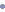 1.1.1.Performansın İzlenmesi           Performansın izlenmesi, izleme faaliyetinin temelidir. Bunun için performans göstergeleri ile ilgili veriler düzenli olarak toplanmalı ve değerlendirilmelidir. (Eğitimde Stratejik Planlama MEB, Ankara, 2007) Bu aşamada gerçek performans “planlanan” performansla karşılaştırılarak, stratejik plan ve planlama sürecinin periyodik bir şekilde değerlendirilmesi hedeflenmiştir. Stratejik Planlama Birimi elemanlarına aynı zamanda müdürlüğümüz stratejik planlama ekibinde de yer verilmiştir. Müdürlüğümüzün danışma ve denetim birimi olan Eğitim Denetmenleri Başkanlığı ile sürecin tüm aşamalarında işbirliği yapılacaktır. 1.1.2.Raporlama 	Yapılan çalışmaların sonucuna göre Stratejik Plan gözden geçirilecektir. Plan dönemi içerisinde ve her yıl sonunda yürütülmekte olan faaliyetlerin önceden belirlenen performans göstergelerine göre gerçekleşme yada gerçekleşmeme durumuna göre rapor hazırlanacaktır.1.2. PERFORMANS PROGRAMI HAZIRLAMA-UYGULAMA-İZLEME VE DEĞERLENDİRME SÜRECİ 1. Performans programı uygulama tablosunun hazırlanması, 2. Stratejik Plan hedeflerinin her yıl için birimler bazında değerlendirilerek ilgililere tebliğ edilmesi, 3. Sorumlu birimlerin her bir faaliyet için çalışma planlarını hazırlaması, 4. Performans programında yer alan faaliyetler için ara raporların düzenlenmesi, 5. Ara raporlarda tespit edilen aksamalar için gerekli önlemlerin alınması, 6. Sorumlu birimlerin yılsonu itibari ile faaliyetlerini raporlandırması, 7. Performans programı nihai raporunun hazırlanması, 8. Performans göstergeleri veri tabanı oluşturulması. Mustafa Kemal ATATÜRK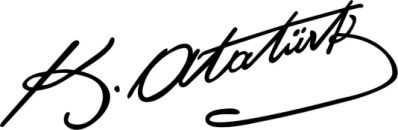 Üst Kurul BilgileriÜst Kurul BilgileriEkip BilgileriEkip BilgileriAdı SoyadıUnvanıAdı SoyadıUnvanıYUSUF BELDAĞLIOkul MüdELVİN KILIÇMüdür YardABDULLAH BONCUKMüdür YardKÜBRA BAYRAMSınıf ÖğretMUHAMMET SOYDANÖğretmenHESNA ÖZDENSınıf ÖğretHARUN BATIRLIKOAB BaşkanıMUKADDER ESERSınıf ÖğretEKREM BİLİMOAB  ÜyesiMEHMET AKGÜNSınıf ÖğretAHMET BAYIRGönüllü Veliİli: ORDUİli: ORDUİli: ORDUİli: ORDUİlçesi: KORGANİlçesi: KORGANİlçesi: KORGANİlçesi: KORGANAdres: Yenipınar Mah. Hemütlü Kümeevleri No:110 Korgan / ORDUYenipınar Mah. Hemütlü Kümeevleri No:110 Korgan / ORDUYenipınar Mah. Hemütlü Kümeevleri No:110 Korgan / ORDUCoğrafi Konum (link):Coğrafi Konum (link):https://www.kisa.link/Lys7  https://www.kisa.link/Lys7  Telefon Numarası: 0452 671 38 740452 671 38 740452 671 38 74Faks Numarası:Faks Numarası:e- Posta Adresi:738827@meb.k12.tr738827@meb.k12.tr738827@meb.k12.trWeb sayfası adresi:Web sayfası adresi:http://yenipinarilokulu.meb.k12.tr/http://yenipinarilokulu.meb.k12.tr/Kurum Kodu:738827738827738827Öğretim Şekli:Öğretim Şekli:Tam GünTam GünOkulun Hizmete Giriş Tarihi : 1952Okulun Hizmete Giriş Tarihi : 1952Okulun Hizmete Giriş Tarihi : 1952Okulun Hizmete Giriş Tarihi : 1952Toplam Çalışan Sayısı Toplam Çalışan Sayısı 66Öğrenci Sayısı:Kız5757Öğretmen SayısıKadın44Öğrenci Sayısı:Erkek4646Öğretmen SayısıErkek22Öğrenci Sayısı:Toplam103103Öğretmen SayısıToplam66Derslik Başına Düşen Öğrenci SayısıDerslik Başına Düşen Öğrenci SayısıDerslik Başına Düşen Öğrenci Sayısı:17,16Şube Başına Düşen Öğrenci SayısıŞube Başına Düşen Öğrenci SayısıŞube Başına Düşen Öğrenci Sayısı:17,37Öğretmen Başına Düşen Öğrenci SayısıÖğretmen Başına Düşen Öğrenci SayısıÖğretmen Başına Düşen Öğrenci Sayısı:17,16Şube Başına 30’dan Fazla Öğrencisi Olan Şube SayısıŞube Başına 30’dan Fazla Öğrencisi Olan Şube SayısıŞube Başına 30’dan Fazla Öğrencisi Olan Şube Sayısı:---Öğrenci Başına Düşen Toplam Gider MiktarıÖğrenci Başına Düşen Toplam Gider MiktarıÖğrenci Başına Düşen Toplam Gider Miktarı42,55 TLÖğretmenlerin Kurumdaki Ortalama Görev SüresiÖğretmenlerin Kurumdaki Ortalama Görev SüresiÖğretmenlerin Kurumdaki Ortalama Görev Süresi3 yılUnvan*ErkekKadınToplamOkul Müdürü ve Müdür Yardımcısı112Sınıf Öğretmeni235Branş Öğretmeni1 (Anasınıfı)1Rehber Öğretmenİdari PersonelYardımcı Personel112Güvenlik PersoneliToplam Çalışan Sayıları4610Okul Bölümleri Okul Bölümleri Özel AlanlarVarYokOkul Kat Sayısı1Çok Amaçlı SalonxDerslik Sayısı6Çok Amaçlı SahaxDerslik Alanları (m2)40 m2KütüphanexKullanılan Derslik Sayısı6Fen LaboratuvarıxŞube Sayısı6Bilgisayar Laboratuvarıxİdari Odaların Alanı (m2)15 m2İş AtölyesixÖğretmenler Odası (m2)25 m2Beceri AtölyesixOkul Oturum Alanı (m2)840 M2PansiyonxOkul Bahçesi (Açık Alan)(m2)3501,72 m2Okul Kapalı Alan (m2)840 m2Sanatsal, bilimsel ve sportif amaçlı toplam alan (m2)---Kantin (m2)10 m2Tuvalet Sayısı4Diğer (………….)SINIFIKızErkekToplamAna sınıfı 154191/A 99182/A86142/B78153/A611174/A12820TOPLAM5746103Akıllı Tahta Sayısı0TV Sayısı1Masaüstü Bilgisayar Sayısı2Yazıcı Sayısı2Taşınabilir Bilgisayar Sayısı2Fotokopi Makinası Sayısı2Projeksiyon Sayısı1İnternet Bağlantı Hızı4 MbpsYıllarGelir MiktarıGider Miktarı20167497,41 TL5287,76 TL20178395,00 TL12099,06 TLSıra NoMADDELERKATILMA DERECESİKATILMA DERECESİKATILMA DERECESİKATILMA DERECESİKATILMA DERECESİSıra NoMADDELERKesinlikle KatılıyorumKatılıyorumKararsızımKısmen KatılıyorumKatılmıyorum1Okulumuzda alınan kararlar, çalışanların katılımıyla alınır.%0%83,3%0%0%16,72Kurumdaki tüm duyurular çalışanlara zamanında iletilir.%16,6%50%33,4%0%03Her türlü ödüllendirmede adil olma, tarafsızlık ve objektiflik esastır.%0%83,3%0%0%16,74Kendimi, okulun değerli bir üyesi olarak görürüm.%16,6%33,4%0%50%05Çalıştığım okul bana kendimi geliştirme imkânı tanımaktadır.%0%33,3%16,6%33,3%16,86Okul, teknik araç ve gereç yönünden yeterli donanıma sahiptir.%0%0%0%0%1007Okulda çalışanlara yönelik sosyal ve kültürel faaliyetler düzenlenir.%0%0%16,6%66,6%16,88Okulda öğretmenler arasında ayrım yapılmamaktadır.%50%50%0%0%09Okulumuzda yerelde ve toplum üzerinde olumlu etki bırakacak çalışmalar yapmaktadır.%16,8%0%16,6%66,6%010Yöneticilerimiz, yaratıcı ve yenilikçi düşüncelerin üretilmesini teşvik etmektedir.%0%66,6%16,6%16,8%011Yöneticiler, okulun vizyonunu, stratejilerini, iyileştirmeye açık alanlarını vs. çalışanlarla paylaşır.%0%66,6%16,6%0%16,812Okulumuzda sadece öğretmenlerin kullanımına tahsis edilmiş yerler yeterlidir.%0%16,8%16,6%16,6%5013Alanıma ilişkin yenilik ve gelişmeleri takip eder ve kendimi güncellerim.%33,3%66,7%0%0%014Okulumuzun Olumlu (başarılı)  ve Olumsuz (başarısız) Yönlerine İlişkin Görüşleriniz.Okulumuzun Olumlu (başarılı)  ve Olumsuz (başarısız) Yönlerine İlişkin Görüşleriniz.Okulumuzun Olumlu (başarılı)  ve Olumsuz (başarısız) Yönlerine İlişkin Görüşleriniz.Olumlu (Başarılı) yönlerimizOlumsuz (başarısız) yönlerimiz1Proje çalışmalarına katılımın yüksek olmasıAkıllı tahtanın olmaması2Öğrenci başarısı için okulun desteğinin tam olmasıOrtak sosyal etkinliklerin sınırlı olması3Öğrenci eksiklerinin (kırtasiye,giyim vs) giderilmeye çalışılmasıÖğrenci başarısını artırmaya yönelik ders dışı faaliyetlerin eksikliği4Kısıtlı imkanların iyileştirilme çabası.Teknolojik açıdan yeterli donanıma sahip olunmaması5Sınırlı imkanlara rağmen öğrencilerin başarılı olmasıOkul binamızın yeterli alanlarının olmaması6Öğrencilerin çok saygılı, ahlak sahibi olmaları.Binamızın prefabrik olması7Sorumluluktan kaçınılmaması8Sınıf mevcutlarının kalabalık olmamasıSıra NoMADDELERKATILMA DERECESİKATILMA DERECESİKATILMA DERECESİKATILMA DERECESİKATILMA DERECESİSıra NoMADDELERKesinlikle KatılıyorumKatılıyorumKararsızımKısmen KatılıyorumKatılmıyorum1Öğretmenlerimle ihtiyaç duyduğumda rahatlıkla görüşebilirim.%53.5%26.5%12.5%5%2.52Okul müdürü ile ihtiyaç duyduğumda rahatlıkla konuşabiliyorum.%40%23%21%8.5%7.53Okulun rehberlik servisinden yeterince yararlanabiliyorum.%0%0%0%0%1004Okula ilettiğimiz öneri ve isteklerimiz dikkate alınır.%45%22.5%18%10%4.55Okulda kendimi güvende hissediyorum.%67%22%4.5%2%4.56Okulda öğrencilerle ilgili alınan kararlarda bizlerin görüşleri alınır.%39%19.5%18.5%14%97Öğretmenler yeniliğe açık olarak derslerin işlenişinde çeşitli yöntemler kullanmaktadır.%64.5%22%9%2.5%28Derslerde konuya göre uygun araç gereçler kullanılmaktadır.%59%24%11%3.5%2.59Teneffüslerde ihtiyaçlarımı giderebiliyorum.%46%21.5%18.5%8%610Okulun içi ve dışı temizdir.%31%24%23%11%1111Okulun binası ve diğer fiziki mekânlar yeterlidir.%2%11%21,5%15%50,512Okul kantininde satılan malzemeler sağlıklı ve güvenlidir.%26.5%24%21.5%15%1313Okulumuzda yeterli miktarda sanatsal ve kültürel faaliyetler düzenlenmektedir.%59%23%10.5%4.5%31414Okulumuzun Olumlu (başarılı)  ve Olumsuz (başarısız) Yönlerine İlişkin Görüşleriniz.Okulumuzun Olumlu (başarılı)  ve Olumsuz (başarısız) Yönlerine İlişkin Görüşleriniz.Olumlu (Başarılı) yönlerimizOlumlu (Başarılı) yönlerimizOlumsuz (başarısız) yönlerimiz1Okulun bütünüyle temiz olmasıOkulun bütünüyle temiz olmasıAkıllı tahta olmaması2Okul sonrası kursların olmasıOkul sonrası kursların olmasıSpor salonunun olmaması3Yemekhanenin olmasıYemekhanenin olmasıOyun parkı olmaması4Okuldaki görevli personelin sevgisi, saygısı, güvenirliğiOkuldaki görevli personelin sevgisi, saygısı, güvenirliğiBilgisayar sınıfının olmaması5Okuma köşesinin olmasıOkuma köşesinin olmasıZ Kütüphanemizin olmaması6Okul bahçesinde basketbol potalarının ve voleybol filesinin bulunmasıOkul bahçesinde basketbol potalarının ve voleybol filesinin bulunmasıDerslerde kullanılmak üzere yeterli araç gereç ve materyalin bulunmaması7Öğretmenlerin öğrencilerle  güçlü iletişimlerinin olmasıÖğretmenlerin öğrencilerle  güçlü iletişimlerinin olmasıOkul binasının sağlam olmaması8Okulda kantin bulunmasıOkulda kantin bulunmasıOkulda rehber öğretmeninin olmaması9Çeşitli yarışma ve müsabakaların yapılmasıÇeşitli yarışma ve müsabakaların yapılmasıOkulda Güvenlik personelinin olmamasıSıra NoMADDELERKATILMA DERECESİKATILMA DERECESİKATILMA DERECESİKATILMA DERECESİKATILMA DERECESİSıra NoMADDELERKesinlikle KatılıyorumKatılıyorumKararsızımKısmen KatılıyorumKatılmıyorum1İhtiyaç duyduğumda okul çalışanlarıyla rahatlıkla görüşebiliyorum.%39%43%8%7%32Bizi ilgilendiren okul duyurularını zamanında öğreniyorum. %38%44%7%7%43Öğrencimle ilgili konularda okulda rehberlik hizmeti alabiliyorum.%0%0%0%0%1004Okula ilettiğim istek ve şikâyetlerim dikkate alınıyor. %24%39%15%14%85Öğretmenler yeniliğe açık olarak derslerin işlenişinde çeşitli yöntemler kullanmaktadır.%32%48%8%8%46Okulda yabancı kişilere karşı güvenlik önlemleri alınmaktadır. %5%8%12%7%687Okulda bizleri ilgilendiren kararlarda görüşlerimiz dikkate alınır. %27%44%10%13%68E-Okul Veli Bilgilendirme Sistemi ile okulun internet sayfasını düzenli olarak takip ediyorum.%33%40%8%14%59Çocuğumun okulunu sevdiğini ve öğretmenleriyle iyi anlaştığını düşünüyorum.%48%42%4%5%110Okul, teknik araç ve gereç yönünden yeterli donanıma sahiptir.%2%3%3%5%8711Okul her zaman temiz ve bakımlıdır.%24%36%8%14%1812Okulun binası ve diğer fiziki mekânlar yeterlidir.%5%5%6%6%7813Okulumuzda yeterli miktarda sanatsal ve kültürel faaliyetler düzenlenmektedir.%26%30%16%15%131414Okulumuzun Olumlu (başarılı)  ve Olumsuz (başarısız) Yönlerine İlişkin Görüşleriniz.Okulumuzun Olumlu (başarılı)  ve Olumsuz (başarısız) Yönlerine İlişkin Görüşleriniz.Olumlu (Başarılı) yönlerimizOlumlu (Başarılı) yönlerimizOlumsuz (başarısız) yönlerimiz1Yeniliklere ve öneriye açık olmasıYeniliklere ve öneriye açık olmasıFiziksel aktivitelerin yetersiz olması2Öğretmenlerin başarılı olmasıÖğretmenlerin başarılı olmasıAkıllı tahta olmaması3Öğle aralarında öğrencilere yemek verilmesiÖğle aralarında öğrencilere yemek verilmesiDonanım yetersizliği4Okulun temiz olmasıOkulun temiz olmasıRehber Öğretmen eksikliği5Veli okul iletişimi Veli okul iletişimi Güvenlik personelinin eksikliği6Karar sürecine velilerin de katılımının sağlanmasıKarar sürecine velilerin de katılımının sağlanmasıSınıfların yetersiz oluşu7Okul çevresinde trafiğin olmamasıOkul çevresinde trafiğin olmaması8Velilerle işbirliği içinde olunmasıVelilerle işbirliği içinde olunmasıÖğrencilerKendilerini ifade edebilen, karar alma sürecinde aktif rol alabilen, saygılı, özgüvenleri yüksek öğrenciler olmaları.ÇalışanlarSorumluluk duygusu yüksek, verilen görevleri zamanında yapan, çalışkan, üretme odaklı, öğrenci iletişimleri yüksek olmaları.VelilerEğitime önem veren, bilinçli veliler olmaları. Her türlü desteği vermekten kaçınmamaları.Bina ve YerleşkeOkul binamız tek kat olduğu için deprem, yangın vb tehlikeli durumlarda kolay tahliye edilebilir olması,Kısa sürede ve kolay ısınıyor olması,Geniş okul bahçesine sahip olması,Yerleşke çevresinde tehlikeye yol açabilecek etmenlerin bulunmaması,Sağlığı olumsuz etkileyecek yiyeceklerin satıldıgı seyyar satıcıların okul çevresinde bulunmaması,Ana yol, cadde olmamasından dolayı trafik kazaları riskinin minimum düzeyde olması.Okul cevresinin toprak arazisi olması nedeniyle, öğrencilere tarım uygulamalarının yaptırılabiliyor olması.DonanımBütçeKurumumuz Okul Aile Birliği aktif olarak çalışmakta ve okulumuzun  ihtiyaclarının büyük bölümü mümkün mertebe karşılamaktadır.Okul kantin kirası okulumuz giderlerine bütçe oluşturmada önemlidir.Bağışlar yardımlar ve İlçe Milli Eğitim müdürlüğünün destekleri ile eğitim öğretim yılı ihtiyaçları büyük ölçüde karşılanmaktadır.Yönetim SüreçleriKurumumuzun yönetiminin her aşamasında demokratik yönetim anlayışı benimsenmiştir.Çalışanlar ihtiyaçları olduğu her durumda yönetime başvurabilmektedirler.Yönetimin her aşamasında personel, öğrenci, veliler, OAB üyeleri etkin bir şekilde yer almaktadır.İletişim SüreçleriKurumumuzda tüm iç ve dış paydaşlarla tüm iletişim kanalları açık tutulmaktadır. Paydaşlar diledikleri zaman her türlü iletişim kanalı ile çok rahatlıkla ulaşabilmektedirler.Sosyal medyada ve okul web sitesinde yer alan etkinlikler ve duyurular vasıtasıyla da iletişim gerçekleştirilebilmektedir.ÖğrencilerÖğrencilerimizin %95 inin taşımalı olması. Taşıma ile gelen belirli  mahallelerin başarı ortalamalarının düşük olması.Taşıma sebebiyle ders bitiminde öğrencilere egzersiz, spor, halk oyunu vb kursların açılamaması.ÇalışanlarTaşımalı eğitimle okula ulaşan öğrencilere ders dışı telafi eğitimlerinin yapılamaması,Personelin hizmet içi eğitime katılma oranlarının düşük olması,Kurumumuzda öz değerlendirme kültürünün olmaması,Okulumuzda memur, hizmetli, VHKİ personeli ihtiyacın bulunması.Okulumuz öğretmenlerinin kendilerini geliştirmeleri yönünde yapılan birçok eğitim ve seminere gönüllü olarak katılım göstermek istememeleri.VelilerBazı velilerimizin eğitim öğretim sürecinin, verilen çalışmaların önemini kavrayamamış olmaları.Velilerin eğitim seviyelerinin düşük olması nedeni ile çocuklarının evde derslerine yardımcı olamamaları.Yapılan toplantılara her velinin katılım konusunda gerekli hassasiyeti göstermiyor olması.Bazı velilerin çocuklarını okumaları konusunda teşvik etmiyor olmaları.Çocuklarının eğitim araç gereç ve materyal ihtiyaçlarını karşılayamamaları.Bina ve YerleşkeOkul binamızın prefabrik yapı olması.Bina içinin çabuk soğuyor olması. (kalorifer söner sönmez bina hemen soğuyor.)İlçe merkezine 3 km uzakta olduğumuz için öğrencileri çeşitli etkinlikler ve turnuvalar için merkeze götürmede zorluklar yaşıyor olmamız.Sınıflarımızın alanının küçük olması.Binamızda bilgisayar sınıfı, laboratuar, müzik odası, kütüphane amaçlı kullanabilmek için yeterli sayıda ek dersliğimizin mevcut olmaması.Binamızın çevresinde sosyal alanların bulunmaması.Bahçemizde oyun alanlarının mevcut olmaması.(Anasınıfı ve ilkokul için oyun parkı vb)Okul bahçe duvarımızın olmaması, sınırın tel örgü ile çevrilmiş olması.Okul çevresinde çocukların alışveriş ihtiyacını karşılayabilecekleri kırtasiye, dükkan olmaması.DonanımOkulumuza akıllı tahta kurulumunun yapılmamış olması.Okul internet ağımızın bağlantı hızının çok düşük olması.Sınıflarımızda bilgisayar ve projeksiyon cihazlarımızın olmaması.Okulda mevcut olan fotokopi makinesinin yetersiz kalıyor olması.Öğrencilerin faydalanabilecekleri bilgisayarların mevcut olmaması.BütçeOkulumuzun merkezi bütçesinin olmaması.Tüm giderlerin OAB hesaplarından yapılması ve dolayısı ile yetersiz olmasıGelirimizin giderlerimizden daha düşük olması. Okulun tüm ihtiyaçlarının karşılanamaması.Yönetim SüreçleriGerekli bazı belge ve tutanakların personelin bir kısmı tarafından zamanında idareye teslim etmemeleri.İletişim SüreçleriYapılan duyuruların herkes tarafından zamanında okunmuyor olması,Personelin istek, görüş ve şikayetlerini idare birimine aktarmaktan kaçınmaları.PolitikHayat boyu öğrenmeyi destekleyen devlet politikaların varlığı,EkonomikEkonomik büyümeye ve kalkınmaya paralel olarak eğitim, kültür ve bilime talebin artması,Sosyolojikİlçe nüfusunun çok fazla olmaması sebebiyle ve küçük bir ilçe olmamız sebebiyle halkla daha iç içe olunması, öğrenci velilerini birebir tanıma imkanının bulunması.TeknolojikÖğretmenlerin genç ve dinamik olması , teknolojik donanımlara sahip olarak göreve başlaması.Gelişen teknolojilerin eğitimde kullanılabilirliğinin artmasıMevzuat-Yasal1.Hayat Boyu Öğrenme Strateji Belgesi2.2023 Türkiye vizyonu belgesi3. Millî Eğitim Strateji Belgesi4. Kamu İdarelerinde Stratejik Planlamaya İlişkin Usul ve Esaslar Hakkında YönetmelikEkolojikDoğayla iç içe, yeşilliğin ve ormanların en bol bulunduğu bölgede yaşamamızdan dolayı, öğrencilerimizin doğa gezileri, piknikler, doğayı inceleme ve keşfetme etkinliklerini gerçekleştirebiliyor olmaları,oksijenin daha çok olmasının sağlığımız üzerine faydaları Politik%100 eğitime destek kampanyası yetersizliği,EkonomikKişiler arasındaki sosyo-ekonomik eşitsizlikler.Halkın geçim kaynağının büyük oranda  fındık yetiştiriciliğine  dayanması nedeniyle, ekonomik gelirlerinin mevsim şartlarına bağlı olarak yıldan yıla değişiklik göstermesi bu sebeple sabit ve düzenli olmaması.SosyolojikNüfus hareketleri ve kentleşmede yaşanan hızlı değişim,Medyada eğitim ve öğretime ilişkin çoğunlukla olumsuz haberlerin ön plana çıkarılmasıToplumda kitap okuma, spor yapma, sanatsal ve kültürel faaliyetlerde bulunma alışkanlığının yetersiz olmasıTeknolojikGelişen ve değişen teknolojiye uygun donatım maliyetinin yüksek olması,Bireylerde oluşan teknoloji bağımlılığıİnternet ortamında oluşan bilgi kirliliği, doğru ve güvenilir bilgiyi ayırt etme güçlüğü,Mevzuat-YasalEkolojikCoğrafi özellikleri yönünden ilçemizin dağlık ve dağınık olması.Zorlu kış şartlarının eğitim öğretimi aksatması.Yoğun kar yağışı ve buzlanmanın taşımalı eğitimi olumsuz etkilemesi ve büyük tehlike ve kaza riski.1.TEMA: EĞİTİM VE ÖĞRETİME ERİŞİM1.TEMA: EĞİTİM VE ÖĞRETİME ERİŞİM1- İlkokulda devamsızlık 2- İlkokulda okullaşma 3- Taşımalı eğitim 4- Bazı okul türlerine yönelik olumsuz algı 5- Kız çocukları başta olmak üzere özel politika gerektiren grupların eğitime erişimi 6- Özel eğitime ihtiyaç duyan bireylerin uygun eğitime erişimi 7- Hayat boyu öğrenmeye katılım 8- Hayat boyu öğrenmenin tanıtımı 2.TEMA: EĞİTİM VE ÖĞRETİMDE KALİTE2.TEMA: EĞİTİM VE ÖĞRETİMDE KALİTE1- Eğitim öğretim sürecinde sanatsal, sportif ve kültürel faaliyetler 2- Okuma kültürü  3- Okul sağlığı ve hijyen 4- Zararlı alışkanlıklar  5- Öğretmenlere yönelik hizmet içi eğitimler 6- Öğretmen yeterlilikleri  7- Okul Yöneticilerinin ders denetleme yetkisi 8- Haftalık ders çizelgeleri  9- Elektronik içeriklerinin kullanımı 10- Eğitimde bilgi ve iletişim teknolojilerinin kullanımı  11- Sınav odaklı sistem ve sınav kaygısı 12- Eğitsel değerlendirme ve tanılama 13- Eğitsel, mesleki ve kişisel rehberlik hizmetleri 14- Öğrencilere yönelik oryantasyon faaliyetleri 15- Üstün yetenekli öğrencilere yönelik eğitim öğretim hizmetleri başta olmak üzere özel eğitim 16- Hayat boyu rehberlik hizmeti 17- Hayat boyu öğrenme kapsamında sunulan kursların çeşitliliği ve niteliği  18- Yabancı dil yeterliliği 3.TEMA: KURUMSAL KAPASİTE3.TEMA: KURUMSAL KAPASİTE1- İnsan kaynağının genel ve mesleki yetkinliklerinin geliştirilmesi 2- İnsan kaynakları planlaması ve istihdamı 3- Öğretmenlerin adaylık eğitimi, hizmet öncesi mesleki uyum eğitimleri ile ilgili stan-dartlar ve bu konuda ilgili mevzuatın uygulanması 4- Çalışma ortamları ile sosyal, kültürel ve sportif ortamların iş motivasyonunu sağla-yacak biçimde düzenlenmesi 5- İş ve işlemlerin zamanında yapılarak kamu zararı oluşturulmaması6- Çalışanların ödüllendirilmesi 7- Hizmet içi eğitim kalitesi 8- Yabancı dil becerileri 9- Okul ve kurumların fiziki kapasitesinin yetersizliği (Eğitim öğretim ortamlarının ye-tersizliği) 10- Öğretmenlere yönelik fiziksel alan yetersizliği 11- Okul ve kurumların sosyal, kültürel, sanatsal ve sportif faaliyet alanlarının yetersiz-liği 12- Eğitim, çalışma, konaklama ve sosyal hizmet ortamlarının kalitesinin artırılması 13- İkili eğitim yapılması ve derslik yetersizliği, kalabalık sınıflar 14- Donatım eksiklerinin giderilmesi 15- Okullardaki fiziki durumun özel eğitime gereksinim duyan öğrencilere uygunluğu  16- Hizmet binalarının fiziki kapasitesinin yetersiz olması 17- Fiziki mekân sıkıntıları ve kalabalık sınıflarının problemlerinin çözülmesi 18- Okul ve kurumların bütçeleme süreçlerindeki yetki ve sorumluluklarının artırılması 19- Okul-Aile Birlikleri 20- Mevzuatın sık değişmesiİlkelerimizİlkelerimiz1Evrensellik2Tarafsızlık ve şeffaflık3Her yaşta eğitim4Planlılık5Bilimsellik6Hizmette kalite7Eğitimde süreklilik8İşbirliği9Güvenilirlik10Yaratıcılık11Hoşgörü12Değişim ve gelişim13Ferdin ve toplumun ihtiyaçları,14Yöneltme,15Eğitim hakkı,16Fırsat ve imkan eşitliği,17Süreklilik18Atatürk inkılâp ve ilkeleri ve Atatürk milliyetçiliği,19Laiklik, bilimsellik,20Okul ve ailenin işbirliğiDeğerlerimizDeğerlerimiz1Atatürk İlke ve İnkılâplarına bağlıyız.2Yaşam boyu eğitimin destekçisiyiz.3Evrensel ve bilimsel ilkeler doğrultusundaki yeniliğe ve değişime açığız.4Performansın veri sonuçlarına dayalı olarak belirlenmesine önem veririz.5İşbirliği ve takım çalışmasının önemine ve gereğine inanırız.6Ortak aklın yarattığı sinerjinin gücü ile hareket ederiz.7 Karar alma süreçlerine, paydaşların katılımını önemseriz.8 İnsana saygıya öncelik veririz.9 Takdir tanımada, liyakate inanırız.10 Kurumsal aidiyet duygusuna sahibiz.11 Toplumsal sorumluluk ve duyarlılık bilinci ile çalışırız.12 Yaratıcılığı ve bireysel gelişimi destekleriz.13 Doğaya ve çevreye duyarlıyız.14 Görevlerimizi yerine getirirken objektiflik ilkesini uygularız.NoPERFORMANSGÖSTERGESİMevcutHEDEFHEDEFHEDEFHEDEFHEDEFHEDEFNoPERFORMANSGÖSTERGESİ201820192020202120222023PG.1.1Not  Ortalaması Artış Gösteren Öğr. oranı%40%45%50%55%60%65PG.1.2Not  Ortalaması Düşüş Gösteren Öğr. oranı%20%17%15%13%10%5PG.1.3Yapılan Deneme Sınavı sayısı038888PG.2.1Düzenlenen Sosyal/Kültürel Faaliyet Sayısı235555PG.2.2Sosyal/Kült. Faaliyetlere Katılan Öğr. oranı%90%100%100%100%100%100PG.3.1Öğrencilere verilen Eğitim Sayısı567899PG.3.2Eğitimlere Katılan Öğrenci oranı%80%100%100%100%100%100PG.4.1Velilere Verilen Eğitim Sayısı (oranı)234555PG.4.2Yapılan Ev Ziyareti Sayısı306065707580NoEylem İfadesiEylem SorumlusuEylem Tarihi1.1.1.Kayıt bölgesinde yer alan öğrencilerin tespiti çalışması yapılacaktır.Okul Stratejik Plan Ekibi01 Eylül-20 Eylül1.1.2Devamsızlık yapan öğrencilerin tespiti ve erken uyarı sistemi için çalışmalar yapılacaktır.Okul İdaresi 01 Eylül-20 Eylül1.1.3Devamsızlık yapan öğrencilerin velileri ile özel aylık  toplantı ve görüşmeler yapılacaktır.Okul İdaresiHer ayın son haftası1.1.4Her sınıf düzeyinde yılda en az 5 deneme sınavı yapmakOkul Stratejik Plan EkibiOkul İdaresi1 Ekim- 31 Mayıs 1.1.5Yapılan ev ziyaretleri sayısını arttırmakOkul Stratejik Plan EkibiOkul İdaresiTüm yıl içerisinde1.1.6Başarılı öğrencileri eğitsel kültürel gezilere götürmekOkul Stratejik Plan EkibiOkul İdaresiNisan - Haziran ayları arasında1.1.7Öğrencilere ve velilere gerekli tüm konularda eğitimler düzenlemekOkul İdaresiHer eğitim öğretim yılı dönem sonları ve dönem başları 1.1.8Öğrencilerin kitap okuma oranlarını artırmak.Okul İdaresi Okul Stratejik Plan EkibiTüm yıl içerisinde1.1.9Velilerle daha sık bir araya gelme amaçlı çeşitli sosyal-kültürel etkinlikler düzenlemekOkul İdaresi Okul Stratejik Plan EkibiHer ayın başıNoPERFORMANSGÖSTERGESİMevcutHEDEFHEDEFHEDEFHEDEFHEDEFNoPERFORMANSGÖSTERGESİ201820192020202120222023PG.1.1Sürekli devamsız öğrenci sayısı.000000PG.1.27 gün ve üstü devamsızlığı olan öğrenci say321000PG.1.3Yapılan Etkinlik sayısı233345PG.1.4Etkinliklere Katılan Öğrenci oranı%70%80%90%100%100%100PG.1.5Okulda yaşanan şiddete dayalı olay sayısı000000PG.1.6Güvenli ve şiddetten uzak eğitim ortamları konusunda yapılan etkinlik sayısı.135555PG.1.7Genel Kontrolleri Yapılan 1. sınıf Öğr.oranı%100%100%100%100%100%100PG.1.8Sağlık Konusunda Verilen Eğitim Sayısı345555NoEylem İfadesiEylem SorumlusuEylem Tarihi1.1.1.Devamsızlık Mektubu Gönderme-Velilerle Birebir GörüşmeOkul İdaresiEğitim öğretim sürecinde her ay sonu1.1.2Sosyal Kulüp Bşk. , Sınıf Başk. Vb. SeçimleriSınıf Rehber ÖğretmenleriEğitim öğretim dönemi başlarında1.1.3Çocukların yaş grubuna göre aşılarının yaptırılması, 1. Sınıf öğrencilerinin genel kontrollerinin yaptırılması takibiSınıf Rehber ÖğretmenleriASM tarafından belirlenecek tarihlerde1.1.4Sağlıklı bir yaşam için gerekli olan bilgilerin sağlık ekibi tarafından verilmesiOkul Stratejik Plan EkibiOkul İdaresiASM tarafından belirlenecek tarihlerde1.1.5Güvenli ve şiddetten uzak eğitim ortamları konusunda etkinlik/toplantı/seminer düzenlenmesiOkul Stratejik Plan EkibiOkul İdaresiİlçe Emniyet MüdürlüğüEylül ve şubat aylarında1.1.6Yıl içinde şiddeti önleyici film izletme. Şiddetten uzaklaştırıcı afiş ve resimler hazırlamak Şiddet konusunda velilerle birebir irtibata geçmekOkul Rehberlik ServisiOkul İdaresiSınıf Rehber ÖğretmenleriEğitim öğretim süresi içerisinde sürekliNoPERFORMANSGÖSTERGESİMevcutHEDEFHEDEFHEDEFHEDEFHEDEFNoPERFORMANSGÖSTERGESİ201820192020202120222023PG.1.1Sınıflar İçin Temin Edilen Demirbaş Sayısı81010101013PG.1.2Okulda Yapılan Düzenleme Çalışmaları345555PG.1.3Okuldaki projeksiyon sayısı135666PG.1.4Okul kitaplığındaki kitap sayısı4525506007508501000PG.1.5Düzenlenen zeka oyunları turnuva sayısı012333PG.1.6Okul Bahçesi İçin Yapılan Çalışma Sayısı111111PG.1.7Ağaç Ve Çiçeklendirme Sayısı111111PG.1.8Ecza Dolabı Malzeme Sayısı555555NoEylem İfadesiEylem SorumlusuEylem Tarihi1.1.1.Okul İç-Dış Boyasının YenilenmesiOkul Stratejik Plan EkibiOkul İdaresiOAB 2019/2023 eğitim öğretim yılı sonunda1.1.2İhtiyaç Olan Demirbaşlar İçin Üst Yazı Yazılması, E-Talep Modülünden İstenmesiOkul İdaresiHer yılın Şubat Ocak-Şubat aylarında1.1.3Sınıflara Öğrenci-Öğretmen-Kitaplık Dolapları eksikliklerinin tamamlanmasıOkul İdaresiOAB2019/2023 eğitim öğretim yılı1.1.4Bahçe Güzelleştirme Çalışmaları YapmakOkul İdaresiOAB2019/2020 eğitim öğretim yılı1.1.5Okul içi zeka oyunları turnuvaları düzenlemekOkul İdaresiSınıf Rehber ÖğretmenleriEğitim Öğretim yılı 2. dönemi1.1.6Ecza Dolabı Malzeme Sayılarını Sürekli Eksiksiz BulundurmakOkul İdaresiEğitim Öğretim yılı içerisinde sürekli1.1.7Projeksiyonu olmayan sınıflara projeksiyon temin etmekOkul İdaresiOAB2019/2020 eğitim öğretim yılıKaynak Tablosu20192020202120222023ToplamKaynak Tablosu20192020202120222023ToplamGenel Bütçe000000Valilikler ve Belediyelerin Katkısı000000Diğer (Okul Aile Birlikleri)8500 TL8600 TL8700 TL8800 TL8900 TL43500 TLTOPLAM8500 TL8600 TL8700 TL8800 TL8900 TL43500 TL